Publicado en Barcelona el 20/05/2020 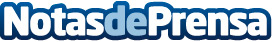 Encontrar buenos comerciales ya no será tan difícil gracias a Sales SchoolSe trata de una escuela de ventas online que nace con el objetivo de profesionalizar el sector y donde el alumno no paga hasta que encuentre trabajoDatos de contacto:Dpto. Comunicación IEBS Business School    +34 935 035 579Nota de prensa publicada en: https://www.notasdeprensa.es/encontrar-buenos-comerciales-ya-no-sera-tan Categorias: Marketing Consumo http://www.notasdeprensa.es